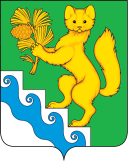 АДМИНИСТРАЦИЯ БОГУЧАНСКОГО РАЙОНАПОСТАНОВЛЕНИЕ11.11.2020                                  с. Богучаны                                  № 1144-пО внесении изменений в постановление администрации Богучанского района от 25.10.2013 № 1351-п «Об утверждении муниципальной программы Богучанского района «Развитие транспортной системы Богучанского района»В соответствии со статьей 179 Бюджетного кодекса Российской Федерации, постановлением администрации Богучанского района от 17.07.2013 № 849-п «Об утверждении Порядка принятия решений о разработке муниципальных программ Богучанского района, их формировании и реализации», руководствуясь статьями 7, 43, 47 Устава Богучанского района Красноярского края ПОСТАНОВЛЯЮ:1. Внести изменения в постановление администрации Богучанского района от 25.10.2013 № 1351-п «Об утверждении муниципальной программы Богучанского района «Развитие транспортной системы Богучанского района» (далее – Постановление) следующего содержания:1.1. В Приложении к постановлению: - в разделе 1.«Паспорт муниципальной программы»   строку «Информация по ресурсному обеспечению  программы, в том числе в разбивке по источникам финансирования по годам реализации программы»  читать в новой редакции: «Общий объем финансирования программы составляет:701 248 670,26 рубля, из них:в 2014 году –  27 355 404,56 рубля;в 2015 году –  49 107 804,00 рубля;в 2016 году –  67 248 293,00 рубля;в 2017 году –  70 319 280,00 рублей;в 2018 году –  70 522 240,00 рублей;в 2019 году –  86 589 624,70 рубля;в 2020 году –  98 497 624,00 рубля;в 2021 году –  99 289 200,00 рубля;в 2022 году –  65 980 800,00 рублей;в 2023 году –  66 338 400,00  рубля, в том числе:Краевой бюджет –  314 555 712,50 рублей, из них:в 2014 году –   4 112 700,00 рублей;в 2015 году – 24 220 810,00 рублей;в 2016 году – 30 986 340,00 рублей;в 2017 году – 35 271 570,00 рублей;в 2018 году – 33 829 000,00 рублей;в 2019 году – 41 851 280,00 рублей;в 2020 году – 37 857 012,50 рублей;в 2021 году – 35 128 600,00 рублей;в 2022 году – 35 471 100,00 рублей;в 2023 году – 35 827 300,00 рублей.Районный бюджет – 386 688 277,76 рублей, из них:в 2014 году – 23 238 024,56 рубля;в 2015 году – 24 886 994,00 рубля;в 2016 году – 36 261 953,00 рубля;в 2017 году – 35 047 710,00 рублей;в 2018 году – 36 693 240,00 рублей;в 2019 году – 44 738 344,70 рубля;в 2020 году – 60 640 611,50 рублей;в 2021 году – 64 160 600,00 рубля;в 2022 году – 30 509 700,00 рублей;в 2023 году – 30 511 100,00 рубля.Бюджеты муниципальных образований – 4 680,00 рублей, из них:в 2014 году – 4 680,00  рублей;в 2015 году –        0,00  рублей;в 2016 году –        0,00  рублей;в 2017 году –        0,00  рублей;в 2018 году –        0,00  рублей;в 2019 году –        0,00  рублей;в 2020 году –        0,00  рублей;в 2021 году –        0,00  рублей;в 2022 году –        0,00  рублей;в 2023 году -         0,00  рублей.»-  раздел 9 «Информация о ресурсном обеспечении и прогнозной оценке расходов на реализацию целей программы с учетом источников финансирования» читать в новой редакции:«Информация о ресурсном обеспечении и прогнозной оценке расходов на реализацию целей программы с учетом источников финансирования приведена в приложении № 3 к настоящей программе.При предоставлении субсидии из краевого бюджета на реализацию мероприятий настоящей программы в рамках государственной программы Красноярского края финансовые затраты подлежат корректировке.»1.2. Приложение № 2 к муниципальной программе Богучанского района "Развитие транспортной системы Богучанского района" читать в новой редакции согласно приложению 1 к настоящему постановлению;1.3. Приложение № 3 к муниципальной программе Богучанского района "Развитие транспортной системы Богучанского района" читать в новой редакции согласно приложению 2 к настоящему постановлению;1.4. В приложении № 5 к муниципальной программе Богучанского района «Развитие транспортной системы Богучанского района» в подпрограмме «Дороги Богучанского района» в разделе 1.«Паспорт подпрограммы» строку «Объемы и источники финансирования подпрограммы на период её действия по годам реализации» читать в новой редакции: «Общий объем финансирования подпрограммы составляет: 138 514 234,00  рублей, в том числе:2020 год – 33 044 734,00 рублей;2021 год – 34 808 100,00 рублей;2022 год – 35 151 900,00 рублей2023 год – 35 509 500,00 рублей.Краевой бюджет:  138 352 900,00 рублей, из них:2020 год –  33 002 600,00 рублей;2021 год –  34 769 700,00 рублей;2022 год –  35 112 200,00 рублей;2023 год –  35 468 400,00 рублей.Районный бюджет: 161 334,00 рублей, из них:2020 год –  42 134,00 рублей;2021 год –  38 400,00 рублей;2022 год –  39 700,00 рублей;2023 год –  41 100,00 рублей.»1.5. Приложение № 2 к подпрограмме «Дороги Богучанского района» читать в новой редакции согласно приложению 3 к настоящему постановлению.1.6. В приложении № 7 к муниципальной программе Богучанского района «Развитие транспортной системы Богучанского района» в подпрограмме «Безопасность дорожного движения в  Богучанском районе» в разделе 1.«Паспорт подпрограммы» строку «Объемы и источники финансирования подпрограммы на период её действия по годам реализации» читать в новой редакции: «Общий объем финансирования подпрограммы составляет: 4 414 430,50 рублей, в том числе:2020 год – 3 097 730,50 рублей;2021 год –    438 900,00 рублей;2022 год –    438 900,00 рублей;2023 год –    438 900,00 рублей.Краевой бюджет: 4 099 612,50 рублей, из них:2020 год –  3 022 912,50 рублей;2021 год –     358 900,00 рублей;2022 год –     358 900,00 рублей;2023 год –     358 900,00 рублей.Районный бюджет: 314 818,00 рублей, из них:2020 год – 74 818,00 рублей;2021 год – 80 000,00 рублей;2022 год – 80 000,00 рублей;2023 год – 80 000,00 рублей.»1.7. Приложение № 2 к подпрограмме «Безопасность дорожного движения в Богучанском районе» читать в новой редакции согласно приложению 4 к настоящему постановлению.2. Контроль за исполнением настоящего постановления возложить на заместителя Главы Богучанского района С.И. Нохрина.3. Постановление вступает в силу после опубликования в Официальном вестнике Богучанского района.Исполняющая обязанностиГлавы Богучанского  районаН.В. ИлиндееваПриложение 1 к постановлению администрации Богучанского района                                         от 11.11.2020 № 1144-пПриложение № 2
к муниципальной программе Богучанского района "Развитие транспортной системы Богучанского района"Распределение планируемых расходов за счет средств районного бюджета по мероприятиям и подпрограммам муниципальной программыСтатус (муниципальная программа, подпрограмма)Наименование  программы, подпрограммыНаименование главного распорядителя бюджетных средств (далее - ГРБС)ГРБСРасходы по годам (рублей)Расходы по годам (рублей)Расходы по годам (рублей)Расходы по годам (рублей)Расходы по годам (рублей)Статус (муниципальная программа, подпрограмма)Наименование  программы, подпрограммыНаименование главного распорядителя бюджетных средств (далее - ГРБС)ГРБСТекущий финансовый год 2020Очередной финансоввй год 2021Первый год планового периода 2022Второй год планового периода 2023Итого на периодМуниципальная программа"Развитие транспортной системы Богучанского района"всего расходные обязательства  по программеХ98 497 624,0099 289 200,0065 980 800,0066 338 400,00330 106 024,00Муниципальная программа"Развитие транспортной системы Богучанского района"в том числе по ГРБС:Муниципальная программа"Развитие транспортной системы Богучанского района"Финансовое управление администрации Богучанского района89035 697 252,5035 016 580,0035 354 600,0035 712 100,00141 780 532,50Муниципальная программа"Развитие транспортной системы Богучанского района"администрация Богучанского района80662 733 523,5064 192 620,0030 546 200,0030 546 300,00188 018 643,50Муниципальная программа"Развитие транспортной системы Богучанского района"Управление образования администрации Богучанского района87566 848,0080 000,0080 000,0080 000,00306 848,00Подпрограмма 1"Дороги Богучанского района"всего расходные обязательства  по подпрограммеХ33 044 734,0034 808 100,0035 151 900,0035 509 500,00138 514 234,00Подпрограмма 1"Дороги Богучанского района"в том числе по ГРБС:Подпрограмма 1"Дороги Богучанского района"администрация Богучанского района806210 114,00150 420,00156 200,00156 300,00673 034,00Подпрограмма 1"Дороги Богучанского района"Финансовое управление администрации Богучанского района89032 834 620,0034 657 680,0034 995 700,0035 353 200,00137 841 200,00Подпрограмма 2"Развитие транспортного комплекса Богучанского района" всего расходные обязательства  по программеХ62 355 159,5064 042 200,0030 390 000,0030 390 000,00187 177 359,50Подпрограмма 2"Развитие транспортного комплекса Богучанского района" в том числе по ГРБС:Подпрограмма 2"Развитие транспортного комплекса Богучанского района" администрация Богучанского района80662 355 159,5064 042 200,0030 390 000,0030 390 000,00187 177 359,50Подпрограмма 3"Безопасность дорожного движения в Богучанском районе" всего расходные обязательства  по программеХ3 097 730,50438 900,00438 900,00438 900,004 414 430,50Подпрограмма 3"Безопасность дорожного движения в Богучанском районе" в том числе по ГРБС:Подпрограмма 3"Безопасность дорожного движения в Богучанском районе" Управление образования администрации Богучанского района87566 848,0080 000,0080 000,0080 000,00306 848,00Подпрограмма 3"Безопасность дорожного движения в Богучанском районе" администрация Богучанского района806168 250,000,000,000,00168 250,00Подпрограмма 3"Безопасность дорожного движения в Богучанском районе" Финансовое управление администрации Богучанского района8902 862 632,50358 900,00358 900,00358 900,003 939 332,50Приложение 2 к постановлению администрации Богучанского района                                         от 11.11.2020 № 1144-пПриложение № 3
к муниципальной программе Богучанского района 
"Развитие транспортной системы Богучанского района"Ресурсное обеспечение и прогнозная оценка расходов на реализацию целей муниципальной программы Богучанского района с учетом источников финансирования, в том числе по уровням бюджетной системыСтатусНаименование муниципальной программы, подпрограммы муниципальной программыИсточник финансированияОценка расходов (рублей), годыОценка расходов (рублей), годыОценка расходов (рублей), годыОценка расходов (рублей), годыОценка расходов (рублей), годыСтатусНаименование муниципальной программы, подпрограммы муниципальной программыИсточник финансированияТекущий финансовый год 2020Очередной финансоввй год 2021Первый год планового периода 2022Второй год планового периода 2023Итого на период 12345678Муниципальная программа"Развитие транспортной системы Богучанского района" Всего                    98 497 624,0099 289 200,0065 980 800,0066 338 400,00330 106 024,00Муниципальная программа"Развитие транспортной системы Богучанского района" в том числе:             Муниципальная программа"Развитие транспортной системы Богучанского района" федеральный бюджет0,000,000,000,000,00Муниципальная программа"Развитие транспортной системы Богучанского района" краевой бюджет           37 857 012,5035 128 600,0035 471 100,0035 827 300,00144 284 012,50Муниципальная программа"Развитие транспортной системы Богучанского района" районный бюджет60 640 611,5064 160 600,0030 509 700,0030 511 100,00185 822 011,50Муниципальная программа"Развитие транспортной системы Богучанского района" внебюджетные  источники                 0,000,000,000,000,00Муниципальная программа"Развитие транспортной системы Богучанского района" бюджеты муниципальных   образований0,000,000,000,000,00Муниципальная программа"Развитие транспортной системы Богучанского района" юридические лица0,000,000,000,000,00Подпрограмма 1"Дороги Богучанского района" Финансовое управление администрации Богучанского района; 
администрация Богучанского районаПодпрограмма 1"Дороги Богучанского района" Всего                    33 044 734,0034 808 100,0035 151 900,0035 509 500,00138 514 234,00Подпрограмма 1"Дороги Богучанского района" в том числе:             Подпрограмма 1"Дороги Богучанского района" федеральный бюджет    0,000,000,000,000,00Подпрограмма 1"Дороги Богучанского района" краевой бюджет           33 002 600,0034 769 700,0035 112 200,0035 468 400,00138 352 900,00Подпрограмма 1"Дороги Богучанского района" районный бюджет42 134,0038 400,0039 700,0041 100,00161 334,00Подпрограмма 1"Дороги Богучанского района" внебюджетные  источники                 0,000,000,000,000,00Подпрограмма 1"Дороги Богучанского района" бюджеты муниципальных   образований 0,000,000,000,000,00Подпрограмма 1"Дороги Богучанского района" юридические лица0,00Подпрограмма 2"Развитие транспортного комплекса Богучанского района" администрация Богучанского района;
 УМС Богучанского районаПодпрограмма 2"Развитие транспортного комплекса Богучанского района" Всего                    62 355 159,5064 042 200,0030 390 000,0030 390 000,00187 177 359,50Подпрограмма 2"Развитие транспортного комплекса Богучанского района" в том числе:             Подпрограмма 2"Развитие транспортного комплекса Богучанского района" федеральный бюджет 0,000,000,000,000,00Подпрограмма 2"Развитие транспортного комплекса Богучанского района" краевой бюджет           1 831 500,000,000,000,001 831 500,00Подпрограмма 2"Развитие транспортного комплекса Богучанского района" районный бюджет60 523 659,5064 042 200,0030 390 000,0030 390 000,00185 345 859,50Подпрограмма 2"Развитие транспортного комплекса Богучанского района" внебюджетные  источники                 0,000,000,000,000,00Подпрограмма 2"Развитие транспортного комплекса Богучанского района" бюджеты муниципальных   образований 0,000,000,000,000,00Подпрограмма 2"Развитие транспортного комплекса Богучанского района" юридические лица0,000,000,000,000,00Подпрограмма 3"Безопасность дорожного движения в Богучанском районе" Управление образования администрации Богучанского района; 
Финансовое управление администрации Богучанского района; 
администрация Богучанского сельсовета;
 УМС Богучанского районаПодпрограмма 3"Безопасность дорожного движения в Богучанском районе" Всего                    3 097 730,50438 900,00438 900,00438 900,004 414 430,50Подпрограмма 3"Безопасность дорожного движения в Богучанском районе" в том числе:             Подпрограмма 3"Безопасность дорожного движения в Богучанском районе" федеральный бюджет 0,000,000,000,000,00Подпрограмма 3"Безопасность дорожного движения в Богучанском районе" краевой бюджет           3 022 912,50358 900,00358 900,00358 900,004 099 612,50Подпрограмма 3"Безопасность дорожного движения в Богучанском районе" районный бюджет74 818,0080 000,0080 000,0080 000,00314 818,00Подпрограмма 3"Безопасность дорожного движения в Богучанском районе" внебюджетные  источники                 0,000,000,000,000,00Подпрограмма 3"Безопасность дорожного движения в Богучанском районе" бюджеты муниципальных образований 0,000,000,000,000,00Подпрограмма 3"Безопасность дорожного движения в Богучанском районе" юридические лица0,000,000,000,000,00Приложение 3 к постановлению администрации Богучанского района                                                                                                              от 11.11.2020 № 1144-пПриложение № 2
к подпрограмме "Дороги Богучанского района"Перечень мероприятий подпрограммы с указанием объема средств на их реализацию и ожидаемых результатовНаименование программы, подпрограммыГРБСКод бюджетной классификацииКод бюджетной классификацииКод бюджетной классификацииРасходы по годам реализации подпрограммы (рублей)Расходы по годам реализации подпрограммы (рублей)Расходы по годам реализации подпрограммы (рублей)Расходы по годам реализации подпрограммы (рублей)Расходы по годам реализации подпрограммы (рублей)Ожидаемый результат от реализации подпрограммного мероприятия                  
(в натуральном выражении)Наименование программы, подпрограммыГРБСКод бюджетной классификацииКод бюджетной классификацииКод бюджетной классификацииРасходы по годам реализации подпрограммы (рублей)Расходы по годам реализации подпрограммы (рублей)Расходы по годам реализации подпрограммы (рублей)Расходы по годам реализации подпрограммы (рублей)Расходы по годам реализации подпрограммы (рублей)Ожидаемый результат от реализации подпрограммного мероприятия                  
(в натуральном выражении)Наименование программы, подпрограммыГРБСГРБСРзПрЦСРТекущий финансовый год 2020Очередной финансоввй год 2021Первый год планового периода 2022Второй год планового периода 2023Итого на периодОжидаемый результат от реализации подпрограммного мероприятия                  
(в натуральном выражении)Муниципальная программа Богучанского района "Развитие транспортной системы Богучанского района"Муниципальная программа Богучанского района "Развитие транспортной системы Богучанского района"Муниципальная программа Богучанского района "Развитие транспортной системы Богучанского района"Муниципальная программа Богучанского района "Развитие транспортной системы Богучанского района"Муниципальная программа Богучанского района "Развитие транспортной системы Богучанского района"Муниципальная программа Богучанского района "Развитие транспортной системы Богучанского района"Муниципальная программа Богучанского района "Развитие транспортной системы Богучанского района"Муниципальная программа Богучанского района "Развитие транспортной системы Богучанского района"Муниципальная программа Богучанского района "Развитие транспортной системы Богучанского района"Муниципальная программа Богучанского района "Развитие транспортной системы Богучанского района"Муниципальная программа Богучанского района "Развитие транспортной системы Богучанского района"Подпрограмма "Дороги Богучанского района" Подпрограмма "Дороги Богучанского района" Подпрограмма "Дороги Богучанского района" Подпрограмма "Дороги Богучанского района" Подпрограмма "Дороги Богучанского района" Подпрограмма "Дороги Богучанского района" Подпрограмма "Дороги Богучанского района" Подпрограмма "Дороги Богучанского района" Подпрограмма "Дороги Богучанского района" Подпрограмма "Дороги Богучанского района" Подпрограмма "Дороги Богучанского района" Цель. Обеспечение сохранности, модернизация и развитие сети автомобильных дорог района33 044 734,034 808 100,035 151 900,035 509 500,0138 514 234,0Задача 1. Ремонт, капитальный ремонт и содержание автомобильных дорог общего пользования местного значения городских округов, городских и сельских поселений33 044 734,034 808 100,035 151 900,035 509 500,0138 514 234,0Мероприятие 1.1. Межбюджетные трансферты бюджетам муниципальных образований на содержание автомобильных дорог общего пользования местного значения городских округов, городских и  сельских поселений за счет средств дорожного фонда Красноярского краяФинансовое управление администрации Богучанского района890040909100S50808 064 920,08 450 180,08 788 200,09 145 700,034 449 000,0Содержание  дороги в удовлетворительном состоянии, в т.ч.                                                                                                                                                                                                                                                                                                                      2020г - 38,6 км;                                                         2021-2023г - 38,6 км ежегодно (предварительно)Мероприятие 1.1. Межбюджетные трансферты бюджетам муниципальных образований на содержание автомобильных дорог общего пользования местного значения городских округов, городских и  сельских поселений за счет средств дорожного фонда Красноярского краяАдминистрация Богучанского района806040909100S5081169 660,0113 020,0117 500,0116 200,0516 380,0Содержание  дороги в удовлетворительном состоянии, в т.ч.                                                                                                                                                                                                                                                                                                                      2020г - 38,6 км;                                                         2021-2023г - 38,6 км ежегодно (предварительно)Мероприятие 1.2. Средства районного бюджета на содержание автомобильных дорог общего пользования местного значения (межселенного значения)Администрация Богучанского района8060409091008000040 454,037 400,038 700,040 100,0156 654,0Содержание  дороги в удовлетворительном состоянии, в т.ч.                                                                                                                                                                                                                                                                                                                      2020г - 38,6 км;                                                         2021-2023г - 38,6 км ежегодно (предварительно)Мероприятие 1.3. Межбюджетные трансферты бюджетам муниципальных образований на капитальный ремонт и ремонт автомобильных дорог общего пользования местного значения городских округов с численностью населения менее 90 тыс. человек, городских и  сельских поселений за счет средств дорожного фонда Красноярского краяФинансовое управление администрации Богучанского района890040909100S509024 769 700,026 207 500,026 207 500,026 207 500,0103 392 200,0Капитальный ремонт  и ремонт дороги, в т.ч.: 
2020г - 7,3 км;                    2021г-2023г - 7,3 км ежегодно (предварительно)Итого по подпрограмме:33 044 734,034 808 100,035 151 900,035 509 500,0138 514 234,0в том числе:средства районного бюджета42 134,038 400,039 700,041 100,0161 334,0средства краевого бюджета33 002 600,034 769 700,035 112 200,035 468 400,0138 352 900,0Приложение 4 к постановлению администрации Богучанского района от 11.11.2020 № 1144-пПриложение № 2
к подпрограмме "Безопасность дорожного движения в Богучанском районе" Перечень мероприятий подпрограммы с указанием объема средств на их реализацию и ожидаемых результатовНаименование  программы, подпрограммыГРБС Код бюджетной классификацииКод бюджетной классификацииКод бюджетной классификацииОжидаемый результат от реализации подпрограммного мероприятия (в натуральном выражении)Наименование  программы, подпрограммыГРБС ГРБСРзПрЦСРТекущий финансовый год 2020Очередной финансоввй год 2021Первый год планового периода 2022Второй год планового периода 2023Итого на периодОжидаемый результат от реализации подпрограммного мероприятия (в натуральном выражении)Муниципальная программа Богучанского района "Развитие транспортной системы Богучанского района" Муниципальная программа Богучанского района "Развитие транспортной системы Богучанского района" Муниципальная программа Богучанского района "Развитие транспортной системы Богучанского района" Муниципальная программа Богучанского района "Развитие транспортной системы Богучанского района" Муниципальная программа Богучанского района "Развитие транспортной системы Богучанского района" Муниципальная программа Богучанского района "Развитие транспортной системы Богучанского района" Муниципальная программа Богучанского района "Развитие транспортной системы Богучанского района" Муниципальная программа Богучанского района "Развитие транспортной системы Богучанского района" Муниципальная программа Богучанского района "Развитие транспортной системы Богучанского района" Муниципальная программа Богучанского района "Развитие транспортной системы Богучанского района" Муниципальная программа Богучанского района "Развитие транспортной системы Богучанского района" Подпрограма "Безопасность дорожного движения в Богучанском районе" Подпрограма "Безопасность дорожного движения в Богучанском районе" Подпрограма "Безопасность дорожного движения в Богучанском районе" Подпрограма "Безопасность дорожного движения в Богучанском районе" Подпрограма "Безопасность дорожного движения в Богучанском районе" Подпрограма "Безопасность дорожного движения в Богучанском районе" Подпрограма "Безопасность дорожного движения в Богучанском районе" Подпрограма "Безопасность дорожного движения в Богучанском районе" Подпрограма "Безопасность дорожного движения в Богучанском районе" Подпрограма "Безопасность дорожного движения в Богучанском районе" Подпрограма "Безопасность дорожного движения в Богучанском районе" Цель: Сокращение смертности от дорожно-транспортных происшествий3 097 730,50438 900,00438 900,00438 900,004 414 430,50Задача 1.  Обеспечение безопасности участия детей в дорожном движении66 848,0080 000,0080 000,0080 000,00306 848,001.1.  Обучение детей и подростков Правилам дорожного движения, формирование у них навыков безопасного поведения на дорогах:0,0080 000,0080 000,0080 000,00240 000,00а) проведение районных конкурсов и соревнований, участие детей и подростков в зональных и краевых конкурсах и слетах, а именно: районный конкурс "Знатоки дорожных правил", районный конкурс "Безопасное колесо", конкурс по ПДД, конкурс плакатов "Дороги и дети" 5-11 классы, конкурс рисунков "Правила дорожного движения - наши верные друзья" 1-4 классы, районный конкурс "Знаток ПДД" 1-4 классы, районный конкурс "Я и улица моя" среди детей старших групп ДОУ, районный конкурс программ ДОУ по обучению детей БДД "Зеленый огонек" конкурс уголков БДД среди школ района, участие в соревновании "Безопасное колесо" краевой этап, участие в краевом слете юных инспекторов движения, участие в зональном конкурсе юных инспекторов движения "Безопасное колесо", участие в зональном конкурсе "Знатоки дорожного движения";
б) выпуск печатной пропагандистской продукции по БДД (листовки, закладки, памятки, обращения, плакаты, календари) для проведения акций: "Велосипедисты", "Пешеход", "Внимание дети", "День памяти жертв ДТП", "Глобальная неделя безопасности";
в) приобретение базового класс-комплекта и интерактивной доски.Управление образования администрации Богучанского района875070309300800100,000,000,000,000,00   Количество задействованных детей и подростков всего 2 685 человек, в т.ч.: 2020г - 0 чел, 2021г - 895 чел, 2022г - 895 чел, 2023г - 895 чел.   Количество задействованных школ района, всего 24 учреждения.а) проведение районных конкурсов и соревнований, участие детей и подростков в зональных и краевых конкурсах и слетах, а именно: районный конкурс "Знатоки дорожных правил", районный конкурс "Безопасное колесо", конкурс по ПДД, конкурс плакатов "Дороги и дети" 5-11 классы, конкурс рисунков "Правила дорожного движения - наши верные друзья" 1-4 классы, районный конкурс "Знаток ПДД" 1-4 классы, районный конкурс "Я и улица моя" среди детей старших групп ДОУ, районный конкурс программ ДОУ по обучению детей БДД "Зеленый огонек" конкурс уголков БДД среди школ района, участие в соревновании "Безопасное колесо" краевой этап, участие в краевом слете юных инспекторов движения, участие в зональном конкурсе юных инспекторов движения "Безопасное колесо", участие в зональном конкурсе "Знатоки дорожного движения";
б) выпуск печатной пропагандистской продукции по БДД (листовки, закладки, памятки, обращения, плакаты, календари) для проведения акций: "Велосипедисты", "Пешеход", "Внимание дети", "День памяти жертв ДТП", "Глобальная неделя безопасности";
в) приобретение базового класс-комплекта и интерактивной доски.Управление образования администрации Богучанского района875070309300800000,0080 000,0080 000,0080 000,00240 000,00   Количество задействованных детей и подростков всего 2 685 человек, в т.ч.: 2020г - 0 чел, 2021г - 895 чел, 2022г - 895 чел, 2023г - 895 чел.   Количество задействованных школ района, всего 24 учреждения.1.2.  Расходы на проведение мероприятий, направленных на обеспечение безопасного участия детей в дорожном движении Управление образования администрации Богучанского района8750702093R37398013 838,000,000,000,0013 838,00 Приобретение и распространение световозвращающих приспособлений среди учащихся первых классов муниципальных образовательных учреждений района, всего 585 чел, в том числе: 2020г - 585 чел; 2021-2023гг - 0 чел.1.3 Обучение детей и подростков навыкам оказания первой медицинской помощи при дорожно-транспортном происшествииУправление образования администрации Богучанского района8750703093008Ф01053 010,000,000,000,0053 010,00Приобритение манекена-тренажера,                                всего 2020г - 1 шт, 2021-2023гг - 0 шт.Задача 2. Развитие системы организации движения транспортных средств и пешеходов, и повышение безопасности дорожных условий3 030 882,50358 900,00358 900,00358 900,004 107 582,502.1. Межбюджетные трансферты бюджетам муниципальных образований на  обустройство пешеходных переходов  и нанесение дорожной разметки на автомобильных дорогах общего пользования местного значения                                 Финансовое управление администрации Богучанского района8900409093R3749200,000,000,000,000,00 Количество оборудованных участков, всего 24 шт, в том числе: 2020г - 6 шт, 2021г - 6 шт, 2022г - 6 шт. 2023г - 6 шт. 2.1. Межбюджетные трансферты бюджетам муниципальных образований на  обустройство пешеходных переходов  и нанесение дорожной разметки на автомобильных дорогах общего пользования местного значения                                 Финансовое управление администрации Богучанского района8900409093R3106012 247 232,50358 900,00358 900,00358 900,003 323 932,50 Количество оборудованных участков, всего 24 шт, в том числе: 2020г - 6 шт, 2021г - 6 шт, 2022г - 6 шт. 2023г - 6 шт. 2.2. Субсидия муниципальному образованию на разработку комплексной схемы организации дорожного движения на автомобильных дорогах местного значения общего пользованияадминистрация Богучанского района8060409093R310602168 250,000,000,000,00168 250,00Разработанная комплексная схема 2020г - 1 шт, 2021-2023гг - 0 шт.2.3. Субсидии бюджетам муниципальных образований на обустройство участков улично - дорожной сети вблизи образовательных организаций для обеспечения безопасности дорожного движения Финансовое управление администрации Богучанского района8900409093R374270615 400,000,000,000,00615 400,00Количество обустроенных участков возле образовательных организаций, всего 3 шт, в том числе: 2020г - 3 шт, 2021 - 2023гг 0 шт.  Итого по подпрограмме:3 097 730,50438 900,00438 900,00438 900,004 414 430,50В том числе:средства районного бюджета74 818,0080 000,0080 000,0080 000,00314 818,00средства краевого бюджета3 022 912,50358 900,00358 900,00358 900,004 099 612,50